قسم التخصص:قسم التخصص:قسم التخصص:تاريخ تقديم الطلب:     /    /معلومات شخصية:معلومات شخصية:معلومات شخصية:معلومات شخصية:معلومات شخصية:معلومات شخصية:معلومات شخصية:معلومات شخصية:اسم الطالــب:اسم الطالــب:اسم الطالــب:اسم الطالــب:الرقم الجامعي:اسـم البرنامج:اسـم البرنامج:اسـم البرنامج:اسـم البرنامج:القســــم:الكليـــــة:الكليـــــة:الكليـــــة:الكليـــــة:عنوان الرسالة كما أقر من عمادة البحث العلمي و الدراسات العليا (باللغة التي كتبت بها الرسالة):عنوان الرسالة كما أقر من عمادة البحث العلمي و الدراسات العليا (باللغة التي كتبت بها الرسالة):عنوان الرسالة كما أقر من عمادة البحث العلمي و الدراسات العليا (باللغة التي كتبت بها الرسالة):عنوان الرسالة كما أقر من عمادة البحث العلمي و الدراسات العليا (باللغة التي كتبت بها الرسالة):عنوان الرسالة كما أقر من عمادة البحث العلمي و الدراسات العليا (باللغة التي كتبت بها الرسالة):عنوان الرسالة كما أقر من عمادة البحث العلمي و الدراسات العليا (باللغة التي كتبت بها الرسالة):عنوان الرسالة كما أقر من عمادة البحث العلمي و الدراسات العليا (باللغة التي كتبت بها الرسالة):عنوان الرسالة كما أقر من عمادة البحث العلمي و الدراسات العليا (باللغة التي كتبت بها الرسالة):موعد ومكان المناقشة:موعد ومكان المناقشة:موعد ومكان المناقشة:موعد ومكان المناقشة:موعد ومكان المناقشة:موعد ومكان المناقشة:موعد ومكان المناقشة:موعد ومكان المناقشة:اليـوم:اليـوم:التاريخ:        /    /التاريخ:        /    /الساعة:  المكان:المكان:نتيجة المناقشة: نتيجة المناقشة: نتيجة المناقشة: نتيجة المناقشة: نتيجة المناقشة: نتيجة المناقشة: نتيجة المناقشة: نتيجة المناقشة:  ناجح / تسليم الرسالة خلال أسبوع من تاريخ المناقشة ناجح / تسليم الرسالة خلال أسبوع من تاريخ المناقشة ناجح / تسليم الرسالة خلال أسبوع من تاريخ المناقشة ناجح / تسليم الرسالة خلال أسبوع من تاريخ المناقشة ناجح / تسليم الرسالة خلال أسبوع من تاريخ المناقشة ناجح / تسليم الرسالة خلال أسبوع من تاريخ المناقشة ناجح / تسليم الرسالة خلال أسبوع من تاريخ المناقشة ناجح / تسليم الرسالة خلال أسبوع من تاريخ المناقشة ناجح مع تعديلات طفيفة/ تسلم الرسالة خلال أربعة أسابيع من تاريخ المناقشة ناجح مع تعديلات طفيفة/ تسلم الرسالة خلال أربعة أسابيع من تاريخ المناقشة ناجح مع تعديلات طفيفة/ تسلم الرسالة خلال أربعة أسابيع من تاريخ المناقشة ناجح مع تعديلات طفيفة/ تسلم الرسالة خلال أربعة أسابيع من تاريخ المناقشة ناجح مع تعديلات طفيفة/ تسلم الرسالة خلال أربعة أسابيع من تاريخ المناقشة ناجح مع تعديلات طفيفة/ تسلم الرسالة خلال أربعة أسابيع من تاريخ المناقشة ناجح مع تعديلات طفيفة/ تسلم الرسالة خلال أربعة أسابيع من تاريخ المناقشة ناجح مع تعديلات طفيفة/ تسلم الرسالة خلال أربعة أسابيع من تاريخ المناقشة ناجح مع تعديلات جوهرية/ تسلم الرسالة في مدة لا تقل عن شهرين ولا تزيد على أربعة أشهر من تاريخ المناقشة ناجح مع تعديلات جوهرية/ تسلم الرسالة في مدة لا تقل عن شهرين ولا تزيد على أربعة أشهر من تاريخ المناقشة ناجح مع تعديلات جوهرية/ تسلم الرسالة في مدة لا تقل عن شهرين ولا تزيد على أربعة أشهر من تاريخ المناقشة ناجح مع تعديلات جوهرية/ تسلم الرسالة في مدة لا تقل عن شهرين ولا تزيد على أربعة أشهر من تاريخ المناقشة ناجح مع تعديلات جوهرية/ تسلم الرسالة في مدة لا تقل عن شهرين ولا تزيد على أربعة أشهر من تاريخ المناقشة ناجح مع تعديلات جوهرية/ تسلم الرسالة في مدة لا تقل عن شهرين ولا تزيد على أربعة أشهر من تاريخ المناقشة ناجح مع تعديلات جوهرية/ تسلم الرسالة في مدة لا تقل عن شهرين ولا تزيد على أربعة أشهر من تاريخ المناقشة ناجح مع تعديلات جوهرية/ تسلم الرسالة في مدة لا تقل عن شهرين ولا تزيد على أربعة أشهر من تاريخ المناقشة راسب راسب راسب راسب راسب راسب راسب راسبالتعديلات الأساسية المطلوبة إذا كانت النتيجة تعديل الرسالة (يمكن استعمال ورقة إضافية):التعديلات الأساسية المطلوبة إذا كانت النتيجة تعديل الرسالة (يمكن استعمال ورقة إضافية):التعديلات الأساسية المطلوبة إذا كانت النتيجة تعديل الرسالة (يمكن استعمال ورقة إضافية):التعديلات الأساسية المطلوبة إذا كانت النتيجة تعديل الرسالة (يمكن استعمال ورقة إضافية):التعديلات الأساسية المطلوبة إذا كانت النتيجة تعديل الرسالة (يمكن استعمال ورقة إضافية):التعديلات الأساسية المطلوبة إذا كانت النتيجة تعديل الرسالة (يمكن استعمال ورقة إضافية):التعديلات الأساسية المطلوبة إذا كانت النتيجة تعديل الرسالة (يمكن استعمال ورقة إضافية):التعديلات الأساسية المطلوبة إذا كانت النتيجة تعديل الرسالة (يمكن استعمال ورقة إضافية):1.2.3.4.5.6.7.QFO-AP-DR-123رمز النموذج:اسم النمـوذج: اعتماد قرار لجنة مناقشة رسالة ماجستير 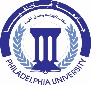 جامعة فيلادلفياPhiladelphia  University3رقم الإصدار:   (Rev)الجهة المصدرة:  عمادة البحث العلمي والدراسات العلياجامعة فيلادلفياPhiladelphia  University2022-9-11التاريخ:الجهة المدققة:  عمادة ضمان الجودة والاعتمادجامعة فيلادلفياPhiladelphia  University1-3عدد صفحات النموذج:الجهة المدققة:  عمادة ضمان الجودة والاعتمادجامعة فيلادلفياPhiladelphia  Universityأعضاء اللجنة:أعضاء اللجنة:أعضاء اللجنة:أعضاء اللجنة:أعضاء اللجنة:أعضاء اللجنة:أعضاء اللجنة:أعضاء اللجنة:أعضاء اللجنة:أعضاء اللجنة:أعضاء اللجنة:أعضاء اللجنة:أعضاء اللجنة:أعضاء اللجنة:أعضاء اللجنة:أعضاء اللجنة:أعضاء اللجنة:أعضاء اللجنة:أعضاء اللجنة:الاسم الثلاثيالاسم الثلاثيالاسم الثلاثيالاسم الثلاثيالاسم الثلاثيالتوقيعالتوقيعالتاريخ التاريخ 1المشرف على الرسالة المشرف على الرسالة المشرف على الرسالة المشرف على الرسالة المشرف على الرسالة (رئيساً)(رئيساً)(رئيساً)(رئيساً)    /    /    /    /2المشرف المشارك (إن وجد)المشرف المشارك (إن وجد)المشرف المشارك (إن وجد)المشرف المشارك (إن وجد)المشرف المشارك (إن وجد)(عضواً )(عضواً )(عضواً )(عضواً )     /    /     /    /3الدكتـــــــــــور الدكتـــــــــــور الدكتـــــــــــور الدكتـــــــــــور الدكتـــــــــــور (عضواً )(عضواً )(عضواً )(عضواً )     /    /     /    /4الدكتـــــــــــورالدكتـــــــــــورالدكتـــــــــــورالدكتـــــــــــورالدكتـــــــــــور(عضواً )(عضواً )(عضواً )(عضواً )     /    /     /    /5الدكتــور (من خارج الجامعة)الدكتــور (من خارج الجامعة)الدكتــور (من خارج الجامعة)الدكتــور (من خارج الجامعة)الدكتــور (من خارج الجامعة)(عضواً )(عضواً )(عضواً )(عضواً )      /    /      /    /مندوب عمادة البحث العلمي و الدراسات العليــــامندوب عمادة البحث العلمي و الدراسات العليــــامندوب عمادة البحث العلمي و الدراسات العليــــامندوب عمادة البحث العلمي و الدراسات العليــــامندوب عمادة البحث العلمي و الدراسات العليــــامندوب عمادة البحث العلمي و الدراسات العليــــامندوب عمادة البحث العلمي و الدراسات العليــــامندوب عمادة البحث العلمي و الدراسات العليــــامندوب عمادة البحث العلمي و الدراسات العليــــامندوب عمادة البحث العلمي و الدراسات العليــــامندوب عمادة البحث العلمي و الدراسات العليــــامندوب عمادة البحث العلمي و الدراسات العليــــامندوب عمادة البحث العلمي و الدراسات العليــــامندوب عمادة البحث العلمي و الدراسات العليــــامندوب عمادة البحث العلمي و الدراسات العليــــامندوب عمادة البحث العلمي و الدراسات العليــــامندوب عمادة البحث العلمي و الدراسات العليــــامندوب عمادة البحث العلمي و الدراسات العليــــامندوب عمادة البحث العلمي و الدراسات العليــــاالاسم:الاسم:التوقيع: التوقيع: التوقيع: التوقيع: التوقيع: التاريخ: التاريخ:      /    /ملاحظات المندوب: ملاحظات المندوب: ملاحظات المندوب: ملاحظات المندوب: ملاحظات المندوب: ملاحظات المندوب: ملاحظات المندوب: ملاحظات المندوب: ملاحظات المندوب: ملاحظات المندوب: ملاحظات المندوب: ملاحظات المندوب: ملاحظات المندوب: ملاحظات المندوب: ملاحظات المندوب: ملاحظات المندوب: ملاحظات المندوب: ملاحظات المندوب: ملاحظات المندوب: توصية لجنة الدراسات العليا في قسم التخصص:توصية لجنة الدراسات العليا في قسم التخصص:توصية لجنة الدراسات العليا في قسم التخصص:توصية لجنة الدراسات العليا في قسم التخصص:توصية لجنة الدراسات العليا في قسم التخصص:توصية لجنة الدراسات العليا في قسم التخصص:توصية لجنة الدراسات العليا في قسم التخصص:توصية لجنة الدراسات العليا في قسم التخصص:توصية لجنة الدراسات العليا في قسم التخصص:توصية لجنة الدراسات العليا في قسم التخصص:توصية لجنة الدراسات العليا في قسم التخصص:توصية لجنة الدراسات العليا في قسم التخصص:توصية لجنة الدراسات العليا في قسم التخصص:توصية لجنة الدراسات العليا في قسم التخصص:توصية لجنة الدراسات العليا في قسم التخصص:توصية لجنة الدراسات العليا في قسم التخصص:توصية لجنة الدراسات العليا في قسم التخصص:توصية لجنة الدراسات العليا في قسم التخصص:توصية لجنة الدراسات العليا في قسم التخصص: موافق موافق موافق غير موافق غير موافق غير موافق غير موافقرقم الجلسة:رقم الجلسة:رقم الجلسة:رقم الجلسة:رقم الجلسة:التاريخ:          /    /التاريخ:          /    /التاريخ:          /    /التاريخ:          /    /التاريخ:          /    /التاريخ:          /    /التاريخ:          /    /توقيع رئيس اللجنـة:توقيع رئيس اللجنـة:توقيع رئيس اللجنـة:توقيع رئيس اللجنـة:توقيع رئيس اللجنـة:تنسيب لجنة الدراسات العليا في كلية التخصص:تنسيب لجنة الدراسات العليا في كلية التخصص:تنسيب لجنة الدراسات العليا في كلية التخصص:تنسيب لجنة الدراسات العليا في كلية التخصص:تنسيب لجنة الدراسات العليا في كلية التخصص:تنسيب لجنة الدراسات العليا في كلية التخصص:تنسيب لجنة الدراسات العليا في كلية التخصص:تنسيب لجنة الدراسات العليا في كلية التخصص:تنسيب لجنة الدراسات العليا في كلية التخصص:تنسيب لجنة الدراسات العليا في كلية التخصص:تنسيب لجنة الدراسات العليا في كلية التخصص:تنسيب لجنة الدراسات العليا في كلية التخصص:تنسيب لجنة الدراسات العليا في كلية التخصص:تنسيب لجنة الدراسات العليا في كلية التخصص:تنسيب لجنة الدراسات العليا في كلية التخصص:تنسيب لجنة الدراسات العليا في كلية التخصص:تنسيب لجنة الدراسات العليا في كلية التخصص:تنسيب لجنة الدراسات العليا في كلية التخصص:تنسيب لجنة الدراسات العليا في كلية التخصص: موافق موافق موافق غير موافق غير موافق غير موافق غير موافق غير موافقرقم الجلسة:رقم الجلسة:رقم الجلسة:رقم الجلسة:رقم الجلسة:التاريخ:          /    /التاريخ:          /    /التاريخ:          /    /التاريخ:          /    /التاريخ:          /    /التاريخ:          /    /توقيع رئيس اللجنـة:توقيع رئيس اللجنـة:توقيع رئيس اللجنـة:توقيع رئيس اللجنـة:توقيع رئيس اللجنـة: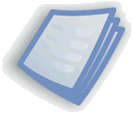 ملاحظـة: يرسل قرار لجنة المناقشة بعد اعتماده من لجنتي القسم والكلية إلى عمادة البحث العلمي  والدراسات العليا في موعد أقصاه أسبوعان من تاريخ المناقشة.ملاحظـة: يرسل قرار لجنة المناقشة بعد اعتماده من لجنتي القسم والكلية إلى عمادة البحث العلمي  والدراسات العليا في موعد أقصاه أسبوعان من تاريخ المناقشة.ملاحظـة: يرسل قرار لجنة المناقشة بعد اعتماده من لجنتي القسم والكلية إلى عمادة البحث العلمي  والدراسات العليا في موعد أقصاه أسبوعان من تاريخ المناقشة.ملاحظـة: يرسل قرار لجنة المناقشة بعد اعتماده من لجنتي القسم والكلية إلى عمادة البحث العلمي  والدراسات العليا في موعد أقصاه أسبوعان من تاريخ المناقشة.ملاحظـة: يرسل قرار لجنة المناقشة بعد اعتماده من لجنتي القسم والكلية إلى عمادة البحث العلمي  والدراسات العليا في موعد أقصاه أسبوعان من تاريخ المناقشة.ملاحظـة: يرسل قرار لجنة المناقشة بعد اعتماده من لجنتي القسم والكلية إلى عمادة البحث العلمي  والدراسات العليا في موعد أقصاه أسبوعان من تاريخ المناقشة.ملاحظـة: يرسل قرار لجنة المناقشة بعد اعتماده من لجنتي القسم والكلية إلى عمادة البحث العلمي  والدراسات العليا في موعد أقصاه أسبوعان من تاريخ المناقشة.ملاحظـة: يرسل قرار لجنة المناقشة بعد اعتماده من لجنتي القسم والكلية إلى عمادة البحث العلمي  والدراسات العليا في موعد أقصاه أسبوعان من تاريخ المناقشة.ملاحظـة: يرسل قرار لجنة المناقشة بعد اعتماده من لجنتي القسم والكلية إلى عمادة البحث العلمي  والدراسات العليا في موعد أقصاه أسبوعان من تاريخ المناقشة.ملاحظـة: يرسل قرار لجنة المناقشة بعد اعتماده من لجنتي القسم والكلية إلى عمادة البحث العلمي  والدراسات العليا في موعد أقصاه أسبوعان من تاريخ المناقشة.ملاحظـة: يرسل قرار لجنة المناقشة بعد اعتماده من لجنتي القسم والكلية إلى عمادة البحث العلمي  والدراسات العليا في موعد أقصاه أسبوعان من تاريخ المناقشة.ملاحظـة: يرسل قرار لجنة المناقشة بعد اعتماده من لجنتي القسم والكلية إلى عمادة البحث العلمي  والدراسات العليا في موعد أقصاه أسبوعان من تاريخ المناقشة.ملاحظـة: يرسل قرار لجنة المناقشة بعد اعتماده من لجنتي القسم والكلية إلى عمادة البحث العلمي  والدراسات العليا في موعد أقصاه أسبوعان من تاريخ المناقشة.ملاحظـة: يرسل قرار لجنة المناقشة بعد اعتماده من لجنتي القسم والكلية إلى عمادة البحث العلمي  والدراسات العليا في موعد أقصاه أسبوعان من تاريخ المناقشة.ملاحظـة: يرسل قرار لجنة المناقشة بعد اعتماده من لجنتي القسم والكلية إلى عمادة البحث العلمي  والدراسات العليا في موعد أقصاه أسبوعان من تاريخ المناقشة.ملاحظـة: يرسل قرار لجنة المناقشة بعد اعتماده من لجنتي القسم والكلية إلى عمادة البحث العلمي  والدراسات العليا في موعد أقصاه أسبوعان من تاريخ المناقشة.ملاحظـة: يرسل قرار لجنة المناقشة بعد اعتماده من لجنتي القسم والكلية إلى عمادة البحث العلمي  والدراسات العليا في موعد أقصاه أسبوعان من تاريخ المناقشة.لاستعمال عمادة البحث العلمي والدراسات العليا:لاستعمال عمادة البحث العلمي والدراسات العليا:لاستعمال عمادة البحث العلمي والدراسات العليا:لاستعمال عمادة البحث العلمي والدراسات العليا:لاستعمال عمادة البحث العلمي والدراسات العليا:لاستعمال عمادة البحث العلمي والدراسات العليا:لاستعمال عمادة البحث العلمي والدراسات العليا:لاستعمال عمادة البحث العلمي والدراسات العليا:لاستعمال عمادة البحث العلمي والدراسات العليا:لاستعمال عمادة البحث العلمي والدراسات العليا:لاستعمال عمادة البحث العلمي والدراسات العليا:لاستعمال عمادة البحث العلمي والدراسات العليا:لاستعمال عمادة البحث العلمي والدراسات العليا:لاستعمال عمادة البحث العلمي والدراسات العليا:لاستعمال عمادة البحث العلمي والدراسات العليا:لاستعمال عمادة البحث العلمي والدراسات العليا:لاستعمال عمادة البحث العلمي والدراسات العليا:لاستعمال عمادة البحث العلمي والدراسات العليا:لاستعمال عمادة البحث العلمي والدراسات العليا: جميع المعلومات الواردة أعلاه صحيحة ودقيقة جميع المعلومات الواردة أعلاه صحيحة ودقيقة جميع المعلومات الواردة أعلاه صحيحة ودقيقة جميع المعلومات الواردة أعلاه صحيحة ودقيقة جميع المعلومات الواردة أعلاه صحيحة ودقيقة جميع المعلومات الواردة أعلاه صحيحة ودقيقة جميع المعلومات الواردة أعلاه صحيحة ودقيقة جميع المعلومات الواردة أعلاه صحيحة ودقيقة جميع المعلومات الواردة أعلاه صحيحة ودقيقة جميع المعلومات الواردة أعلاه صحيحة ودقيقة جميع المعلومات الواردة أعلاه صحيحة ودقيقة جميع المعلومات الواردة أعلاه صحيحة ودقيقة جميع المعلومات الواردة أعلاه صحيحة ودقيقة جميع المعلومات الواردة أعلاه صحيحة ودقيقة جميع المعلومات الواردة أعلاه صحيحة ودقيقة جميع المعلومات الواردة أعلاه صحيحة ودقيقة جميع المعلومات الواردة أعلاه صحيحة ودقيقة جميع المعلومات الواردة أعلاه صحيحة ودقيقة جميع المعلومات الواردة أعلاه صحيحة ودقيقة ملاحظات ذات علاقة بالمعاملة ملاحظات ذات علاقة بالمعاملة ملاحظات ذات علاقة بالمعاملة ملاحظات ذات علاقة بالمعاملة ملاحظات ذات علاقة بالمعاملة ملاحظات ذات علاقة بالمعاملة ملاحظات ذات علاقة بالمعاملة ملاحظات ذات علاقة بالمعاملة ملاحظات ذات علاقة بالمعاملة ملاحظات ذات علاقة بالمعاملة ملاحظات ذات علاقة بالمعاملة ملاحظات ذات علاقة بالمعاملة ملاحظات ذات علاقة بالمعاملة ملاحظات ذات علاقة بالمعاملة ملاحظات ذات علاقة بالمعاملة ملاحظات ذات علاقة بالمعاملة ملاحظات ذات علاقة بالمعاملة ملاحظات ذات علاقة بالمعاملة ملاحظات ذات علاقة بالمعاملةقرار مجلس الدراسات العليا:قرار مجلس الدراسات العليا:قرار مجلس الدراسات العليا:قرار مجلس الدراسات العليا:قرار مجلس الدراسات العليا:قرار مجلس الدراسات العليا:قرار مجلس الدراسات العليا:قرار مجلس الدراسات العليا:قرار مجلس الدراسات العليا:قرار مجلس الدراسات العليا:قرار مجلس الدراسات العليا:قرار مجلس الدراسات العليا:قرار مجلس الدراسات العليا:قرار مجلس الدراسات العليا:قرار مجلس الدراسات العليا:قرار مجلس الدراسات العليا:قرار مجلس الدراسات العليا:قرار مجلس الدراسات العليا:قرار مجلس الدراسات العليا: موافق موافق موافق موافق غير موافق غير موافق غير موافق غير موافق غير موافقرقم الجلسة:رقم الجلسة:رقم الجلسة:رقم الجلسة:رقم الجلسة:تاريخ الجلسة:تاريخ الجلسة:تاريخ الجلسة:تاريخ الجلسة:تاريخ الجلسة:توقيع رئيس المجلس:توقيع رئيس المجلس:توقيع رئيس المجلس:توقيع رئيس المجلس:التاريخ:    /    /التاريخ:    /    /التاريخ:    /    /التاريخ:    /    /التاريخ:    /    / نسخة/ عميد كلية التخصص:  نسخة/ عميد كلية التخصص:  نسخة/ عميد كلية التخصص:  نسخة/ عميد كلية التخصص:  نسخة/ عميد كلية التخصص:  نسخة/ عميد كلية التخصص:  نسخة/ عميد كلية التخصص:  نسخة/ عميد كلية التخصص:  نسخة/ عميد كلية التخصص:  نسخة/ عميد كلية التخصص:  نسخة/ عميد كلية التخصص:  نسخة/ عميد كلية التخصص:  نسخة/ عميد كلية التخصص:  نسخة/ عميد كلية التخصص:  نسخة/ عميد كلية التخصص:  نسخة/ عميد كلية التخصص:  نسخة/ عميد كلية التخصص:  نسخة/ عميد كلية التخصص:  نسخة/ عميد كلية التخصص:  نسخة/ مدير القبول والتسجيل  نسخة/ مدير القبول والتسجيل  نسخة/ مدير القبول والتسجيل  نسخة/ مدير القبول والتسجيل  نسخة/ مدير القبول والتسجيل  نسخة/ مدير القبول والتسجيل  نسخة/ مدير القبول والتسجيل  نسخة/ مدير القبول والتسجيل  نسخة/ مدير القبول والتسجيل  نسخة/ مدير القبول والتسجيل  نسخة/ مدير القبول والتسجيل  نسخة/ مدير القبول والتسجيل  نسخة/ مدير القبول والتسجيل  نسخة/ مدير القبول والتسجيل  نسخة/ مدير القبول والتسجيل  نسخة/ مدير القبول والتسجيل  نسخة/ مدير القبول والتسجيل  نسخة/ مدير القبول والتسجيل  نسخة/ مدير القبول والتسجيل 